CoE Resume SampleBinghamton, NY | 123-456-7890 | wcac@binghamton.edu | www.linkedin.com/in/wcac PROFESSIONAL EXPERIENCE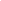 Binghamton University, State University of New York, Thomas J. Watson College of Engineering and Applied Science	       Bachelor of Science in Computer Engineering							           Expected May 2024Cumulative GPA: 3.67/4.00 | Dean’s List: Spring 2020 – Spring 2022Honors: Eta Kappa Nu Electrical and Computer Engineering Honor SocietyRelevant Coursework: Network Computer Security, Computer Network Architecture, Introduction to PythonPROFESSIONAL EXPERIENCE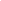 Languages: C, MATLAB, Python, JavaScript, VHDL, HTMLSoftware: Xilinx ISE, Arena, Solid Edge, Fusion 360, Microsoft Excel, Microsoft Visio, Microsoft ProjectAdditional: SMT SolderingCertifications: Advanced Algorithms, Introduction to Python, AWS Certified Developer, CompTIA Security+PROFESSIONAL EXPERIENCE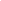 General Electric Gas Power, Test Engineering Intern | New York, NY                                                  May 2022 – August 2022Managed data certification for a fintech app, identifying and resolving defects resulting in over 20,000 hours savedTargeted an 80% reduction in defects by the end of 2022 Q4 resulting in a 40% decrease in nonproductive timeEngaged upstream IT and functional application ownership to implement process and system changesConstructed SQL queries to identify and evaluate magnitudes of 16 known data defect typesDeveloped a Tableau dashboard to drive transparency through continual monitoring and reporting back to senior leadershipPROJECT EXPERIENCE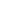 Robot Maze Project, Team Lead                                                                                                                  April 2023 – May 2023Led a team of four to create a robot that solved a line maze using an AVR microcontroller programmed in CValidated functionality by completing the maze in less than three minutes from an arbitrary starting Robot Control Project, Team Member					 	                           March 2023 – April 2023Created a system to control a robot’s position on a flat, level surface to arrive at a specified location through axes movement and rotational functionControlled the robot using an attached Papilio DUO that contained a general-purpose processor created using schematic capture in Xilinx ISE Project NavigatorDesigned an instruction set that had an opcode field that selected the movement, branch, and jump instructions, and parameters that further defined the specifics of the movement required4-Bit Three-Function Calculator, Team Member                                  	      	             November 2022 – December 2022Designed a circuit in Xilinx ISE Project Navigator that could add, subtract, and multiply any two 4-bit numbers with the results being displayed on a seven-segment display of a Papilio DUOConstructed detailed documentation for each piece of the design, which included the rationale for each component, the basic premise by which each component operates, and a description of how to use the componentImage and Acoustic Signals Analysis, First Year Research Immersion, Researcher           September 2022 – December 2022Researched Leap Motion, Microsoft Kinect, and Microsoft HoloLens applications to lessen occlusion when analyzing dynamic sign language gesturesCollaborated in a team of four to document the findings for future development by other research teamsEngineering Conceptual Design Project: UV Dosimeter, Team Leader                                              January 2021 – May 2021Partnered with a team of nine to research and design a proof-of-concept low-cost UV dosimeter using Solid EdgeVerified requirements formally upon completion of the project to ensure customer satisfactionLEADERSHIP & INVOLVEMENT EXPERIENCE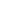 Watson Combat Robotics League (WCRL), Competitor 			                                        September 2022 – PresentDesign a competitive combat robot in Fusion 360 that was compliant with the WCRL competition rulesProgram an Arduino Nano to take input from a Bluetooth iOS app and convert it into drive and weapon actionsCompete in bi-weekly matches and semesterly tournaments, achieving first place in the Fall 2022 tournamentBinghamton Residential Life, Resident Assistant					                                August 2021 – Present        Foster a safe and inclusive community among 24 diverse residents while ensuring Residential Life rules were followedCollaborate with 12 peers to execute creative programs and foster student development and connectionsInstitute of Electrical and Electronics Engineers (IEEE), Internal Vice President		       September 2019 – April 2020Developed a security app that points out the differences between images at Hack AE as an IEEE representativeFacilitate professional, technical, and social events at regular intervals for the 50+ member general body